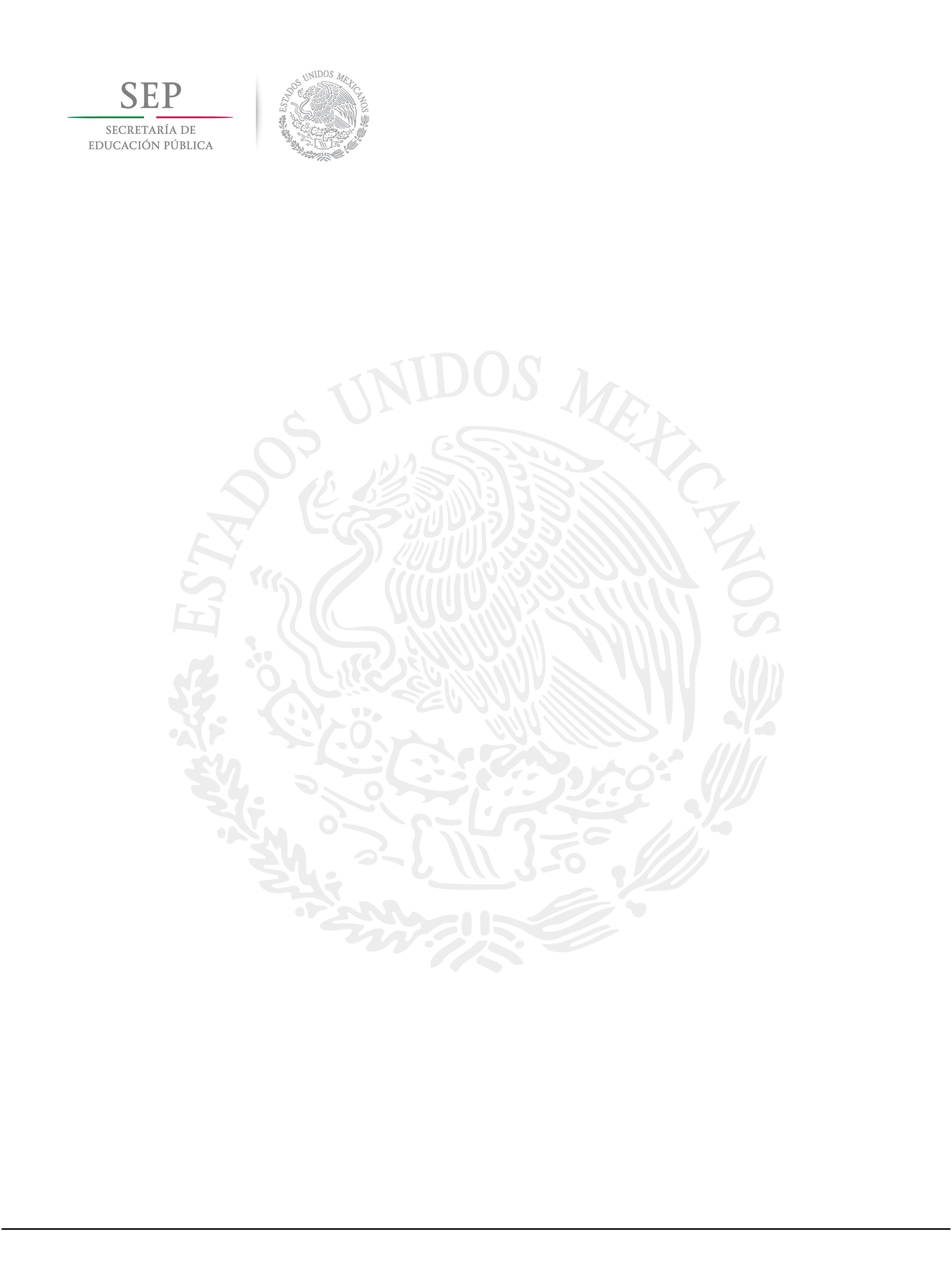 ACUSE DE RECIBOSAN FRANCISCO ACUAUTLA, IXTAPALUCA, MEXICO A _____ DE ____________ DEL AÑO 20_____Coordinación de Becas de Educación Media SuperiorP R E S E N T EPOR MEDIO DE LA PRESENTE CONFIRMO QUE RECIBÍ, DE PARTE DE LAS AUTORIDADES DE MI PLANTEL, LA TARJETA No. ____________________________________ CORRESPONDIENTE A LA BECA OTORGADA POR LA CBSEMS EN LA MODALIDAD DE SEMS.ASIMISMO, CERTIFICO QUE EL SOBRE QUE LA CONTIENE ESTÁ COMPLETAMENTE SELLADO Y EN BUENAS CONDICIONES.NOTA: FIRME, SELLE Y CONSERVE EL DOCUMENTO PARA EL EXPEDIENTE ESCOLAR COMO RESPALDODEL PROCESO EFECTUADO.CCT: 01DCT0281F	23/02/2015 04:52:30 p. m.	Folio: 497251______________________________________AUTORIDAD PLANTELNOMBRE Y FIRMA DEL BENEFICIARIOMARIA DOLORES MORAN MOLINA